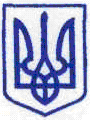 КИЇВСЬКА МІСЬКА РАДА____ СЕСІЯ ІХ СКЛИКАННЯРІШЕННЯ_______________№_____________									               проєктКеруючись Законом України «Про місцеве самоврядування в Україні», статтями 10, 17-19, 21 Закону України «Про регулювання містобудівної діяльності», статтею 17 Закону України «Про основи містобудування», Законом України «Про стратегічну екологічну оцінку», постановою Кабінету Міністрів України від 25 травня 2011 року № 555 «Про затвердження Порядку проведення громадських слухань щодо проектів містобудівної документації на місцевому рівні», постановою Кабінету Міністрів України від 1 вересня 2021 року № 926 «Про затвердження Порядку розроблення, оновлення, внесення змін та затвердження містобудівної документації», враховуючи рішення Київської міської ради від 28 березня 2002 року 
№ 370/1804 «Про затвердження Генерального плану міста Києва та проекту планування його приміської зони на період до 2020 року», Київська міська радаВИРІШИЛА:Здійснити розроблення містобудівної документації «Внесення змін до Генерального плану міста Києва».Департаменту містобудування та архітектури виконавчого органу Київської міської ради (Київської міської державної адміністрації), як замовнику розроблення містобудівної документації:Під час розроблення містобудівної документації «Внесення змін до Генерального плану міста Києва» передбачити зміну назви Генерального плану міста Києва та проекту планування його приміської зони на період до 2020 року, затвердженого рішенням Київської міської ради від 28 березня 2002 року № 370/1804 «Про затвердження Генерального плану міста Києва та проекту планування його приміської зони на період до 2020 року», на Генеральний план міста Києва.Провести заходи підготовчого етапу розроблення містобудівної документації «Внесення змін до Генерального плану міста Києва» у строки відповідно до додатку 1 до цього рішення.Вжити заходи, із врахуванням вимог абзацу четвертого частини другої статті 17 та абзацу першого частини першої статті 18 Закону України «Про регулювання містобудівної діяльності» щодо припинення відповідних договірних (фінансових) зобов’язань, а також організаційно-правові заходи для реалізації цього рішення, передбачені бюджетним законодавством. Підготувати пропозиції щодо джерел фінансування, з урахуванням статті 10 Закону України «Про регулювання містобудівної діяльності», очікуваної вартості та визначити розробника містобудівної документації «Внесення змін до Генерального плану міста Києва», у встановленому законодавством порядку. Забезпечити збір вихідних даних для розроблення містобудівної документації «Внесення змін до Генерального плану міста Києва», визначивши склад та джерела вихідних даних, а також формат їх надання спільно з розробником.Забезпечити врахування при розробленні містобудівної документації «Внесення змін до Генерального плану міста Києва» пропозицій щодо переліку та значень індикаторів, відповідно до додатку 2 до цього рішення. Забезпечити здійснення процедури стратегічної екологічної оцінки містобудівної документації «Внесення змін до Генерального плану міста Києва» у встановленому законодавством порядку.Організувати проведення громадського обговорення (громадських слухань) проєкту містобудівної документації «Внесення змін до Генерального плану міста Києва» відповідно до законодавства України.  Забезпечити розгляд проєкту містобудівної документації «Внесення змін до Генерального плану міста Києва» архітектурно-містобудівною радою при Департаменті містобудування та архітектури виконавчого органу Київської міської ради (Київської міської державної адміністрації).Забезпечити проведення експертизи містобудівної документації «Внесення змін до Генерального плану міста Києва» у встановленому законодавством порядку.Подати містобудівну документацію «Внесення змін до Генерального плану міста Києва» на затвердження Київській міській раді.Комунальній організації виконавчого органу Київської міської ради (Київської міської державної адміністрації) «Інститут Генерального плану м. Києва» у встановленому порядку передати розробнику, визначеному відповідно до підпункту 2.4 пункту 2 цього рішення, матеріали проєкту Генерального плану міста Києва, проєкту Плану зонування території центральної планувальної зони міста Києва та проєкту Плану зонування території інших частин міста Києва, всі наявні документи (документації), пов’язані із розробкою зазначених матеріалів, та інформацію, яка є важливою для розроблення містобудівної документації, відповідно до законодавства України, для подальшого використання, як вихідні дані. Департаменту охорони культурної спадщини виконавчого органу Київської міської ради (Київської міської державної адміністрації):Виступити замовником розроблення науково-проектної документації з визначення меж і режимів використання історичних ареалів міста Києва, для реалізації пункту 1 цього рішення.Підготувати пропозиції щодо визначення джерел фінансування,  очікуваної вартості та визначити розробника розроблення науково-проектної документації з визначення меж і режимів використання історичних ареалів міста Києва, у встановленому законодавством порядку.Визнати такими, що втратили чинність:рішення Київської міської ради від 18 вересня 2008 року № 262/262 «Про розробку нового Генерального плану розвитку міста Києва та його приміської зони до 2025 року»;рішення Київської міської ради від 20 вересня 2012 № 69/8353 «Про розробку плану зонування території міста Києва».Оприлюднити це рішення відповідно до вимог чинного  законодавства України.Контроль за виконанням цього рішення покласти на постійну комісію Київської міської ради з питань архітектури, містопланування та земельних відносин.Київський міський голова					Віталій КЛИЧКОПОДАННЯ:Заступник голови Київської міської державної адміністрації з питань здійснення самоврядних повноважень	     		    Петро ОЛЕНИЧДиректор Департаменту містобудування та архітектури виконавчого органу Київської міської ради (Київської міської державної адміністрації)	      					        Олександр СВИСТУНОВНачальник юридичного управління Департаменту містобудування та архітектури виконавчого органу Київської міської ради (Київської міської державної адміністрації)		     Віктор КОЛЯДЕНКОПОГОДЖЕНО:Перший заступник голови Київської міської державної адміністрації 				 Микола ПОВОРОЗНИКЗаступник керівника апарату – начальник юридичного управління 	                     Леся ВЕРЕСКерівник апарату 					          Дмитро ЗАГУМЕННИЙДиректор Департаменту охорони культурної спадщини виконавчого органу Київської міської ради (Київської міської державної адміністрації)							   Марина СОЛОВЙОВАПостійна комісія Київської міської ради з питань архітектури, містобудування та земельних відносинГолова 					   	                       Михайло ТЕРЕНТЬЄВСекретар 						                            Юрій ФЕДОРЕНКОНачальник управління правового забезпечення діяльності Київської міської ради					   Валентина ПОЛОЖИШНИКДодаток 1 до рішення Київської міської ради від _____________№ ___________Строки проведення заходів підготовчого етапу розроблення містобудівної документації «Внесення змін до Генерального плану міста Києва»
Київський міський голова					Віталій КЛИЧКОДодаток 2 до рішення Київської міської ради від _____________№ ___________Пропозиції щодо переліку та значень індикаторів Київський міський голова					Віталій КЛИЧКОПОЯСНЮВАЛЬНА ЗАПИСКА до проєкту рішення Київської міської ради «Про невідкладні заходи забезпечення сталого розвитку м. Києва»Опис проблем, для вирішення яких підготовлено проєкт рішення Київради, обґрунтування відповідності та достатності передбачених у проєкті рішення Київради механізмів і способів вирішення існуючих проблем, а також актуальності цих проблем для територіальної громади міста КиєваМетою прийняття рішення є забезпечення сталого розвитку території та комплексного підходу щодо розробки проєктів містобудівної документації, призначеної для обґрунтування довгострокової стратегії планування та забудови території м. Києва.Згідно зі статтею 17 Закону України «Про регулювання містобудівної діяльності» генеральний план населеного пункту призначений для обґрунтування довгострокової стратегії планування та забудови території населеного пункту. Обов'язковою складовою генерального плану населеного пункту є план зонування території цього населеного пункту. Для населених пунктів, внесених до Списку історичних населених місць України, у межах визначених історичних ареалів у складі генерального плану населеного пункту визначаються режими регулювання забудови та розробляється історико-архітектурний опорний план, в якому зазначається інформація про об'єкти культурної спадщини та зони їх охорони. Строк дії генерального плану населеного пункту не обмежується.Відповідно до статті 18 Закону України «Про регулювання містобудівної діяльності», зі змінами внесеними Законом України «Про внесення змін до деяких законодавчих актів України щодо планування використання земель» від 17.06.2020 № 711-ІХ, план зонування території розробляється у складі комплексного плану, генерального плану населеного пункту з метою визначення умов та обмежень використання території у межах визначених функціональних зон.Прикінцевими та перехідними положеннями Закону України «Про внесення змін до деяких законодавчих актів України щодо планування використання земель» від 17.06.2020 № 711-ІХ визначено, що у населених пунктах, у яких не затверджені плани зонування територій станом на день набрання чинності цим Законом (24.07.2021), можуть затверджуватися плани зонування територій шляхом внесення змін до генеральних планів населених пунктів.ДБН Б.1.1-22:2017 «Склад та зміст плану зонування території» втратили чинність (відповідно до наказу Міністерства розвитку громад та територій України від 30.12.2021 № 367 «Про затвердження державних будівельних норм та наказів від 31.01.2022 № 22, від 08.04.2022 № 62, від 16.05.2022 № 72).Головне управління Служби безпеки України у м. Києві та Київській області повідомило Департамент містобудування та архітектури виконавчого органу Київської міської ради (Київської міської державної адміністрації) листом № 51/1/3-7320 від 16.10.2023, що наявні дані свідчать про нагальну необхідність розвитку та модернізації м. Києва, у т.ч. перегляду існуючих нормативно-правових та розпорядчих актів у галузі містобудування та, зокрема, змін або розробки нової редакції генерального плану м. Києва з урахуванням останніх тенденцій. Міністерство розвитку громад, територій та інфраструктури України поінформувало Департамент містобудування та архітектури виконавчого органу Київської міської ради (Київської міської державної адміністрації) листом № 20542/30/10-23 від 21.11.2023 про те, що внаслідок повномасштабного вторгнення низка документів державного планування повністю або частково втратили актуальність та потребують оновлення.Правове обґрунтування необхідності прийняття рішення Київради (із посиланням на конкретні положення нормативно-правових актів, на підставі й на виконання яких підготовлено проєкт рішення Київради)Проєкт рішення підготовлено на виконання законів України «Про регулювання містобудівної діяльності», «Про стратегічну екологічну оцінку», «Про місцеве самоврядування в Україні», «Про столицю України – місто-герой Київ», «Про основи містобудування», Порядку розроблення, оновлення, внесення змін та затвердження містобудівної документації, затвердженого постановою Кабінету Міністрів України від 01.09.2021 № 926, Порядку розроблення містобудівної документації, затвердженого наказом Міністерства регіонального розвитку, будівництва та житлово-комунального господарства України від 16.11.2011 № 290, рішень Київської міської ради від 13.11.2013 № 518/10006 «Про затвердження міської програми створення (оновлення) містобудівної документації у м. Києві» (зі змінами та доповненнями), від 13.11.2013 № 519/10007 «Про основні засади містобудівної політики у місті Києві», матеріалів містобудівного моніторингу містобудівної документації території м. Києва за 2021 рік, проведеного Департаментом містобудування та архітектури виконавчого органу Київської міської ради (Київської міської державної адміністрації).Опис цілей і завдань, основних положень проєкту рішення Київради, а також очікуваних соціально-економічних, правових та інших наслідків для територіальної громади міста Києва від прийняття запропонованого проєкту рішення КиїврадиНа виконання рішення Київської міської ради від 18.09.2008 № 262/262 «Про розробку нового Генерального плану розвитку міста Києва та його приміської зони до 2025 року», ухваленого на виконання Указу Президента України від 25.02.2008 № 157/2008 «Про невідкладні заходи щодо розвитку міста Києва» розробляється проєкт Генерального плану м. Києва.На підставі рішення Київської міської ради від 20.09.2012 № 69/8353 «Про розробку плану зонування території міста Києва» здійснюється розробка проєкту Плану зонування території центральної планувальної зони міста Києва та проєкту Плану зонування території інших частин міста Києва.Генеральний план населеного пункту є основним видом містобудівної документації на місцевому рівні, призначеної для обґрунтування довгострокової стратегії планування та забудови території населеного пункту, що розробляється та затверджується в інтересах відповідної територіальної громади з урахуванням державних, громадських, приватних інтересів, а також для створення відповідних умов для поліпшення інвестиційного клімату, відбудови, потреб розміщення доступного житла, комплексного розвитку соціальної сфери та інженерно-транспортної інфраструктури, охорони довкілля та культурної спадщини.План зонування території розробляється з метою створення сприятливих умов для життєдіяльності людини, забезпечення захисту територій від надзвичайних ситуацій, запобігання надмірній концентрації населення і об'єктів виробництва, зниження рівня забруднення навколишнього природного середовища, охорони та використання територій з особливим статусом, у тому числі ландшафтів, об'єктів історико-культурної спадщини, а також земель сільськогосподарського призначення і лісів.Внесення змін до Генерального плану зі складовою – планом зонування території забезпечать комплексний підхід щодо розробки проєктів містобудівної документації, призначеної для обґрунтування довгострокової стратегії планування та забудови території м. Києва та виконання вимог законодавства в сфері містобудування.Проєкт рішення не потребує громадського обговорення. Прийняття рішення не потребує витрат за рахунок коштів міського бюджету.Інформація про те, чи стосується проєкт рішення прав і соціальної захищеності осіб з інвалідністю та який вплив він матиме на життєдіяльність цієї категорії, а також за наявності зазначається позиція щодо проєкту рішення Уповноваженого Київської міської ради з прав осіб з інвалідністю та громадських об'єднань осіб з інвалідністюПроєкт рішення не стосується прав і соціальної захищеності осіб з інвалідністю.Прізвище або назва суб'єкта подання, прізвище, посада, контактні дані доповідача проєкту рішення Київради на пленарному засіданні та особи, відповідальної за супроводження проєкту рішення Київради Суб’єкт подання рішення – Департамент містобудування та архітектури виконавчого органу Київської міської ради (Київської міської державної адміністрації). Доповідач на пленарному засіданні Київської міської ради – директор Департаменту містобудування та архітектури виконавчого органу Київської міської ради (Київської міської державної адміністрації) Олександр Вікторович Свистунов (тел. 278-19-85). Відповідальна особа за супроводження проєкту рішення – заступник директора – начальник управління Зайченко Тетяна Вікторівна 
(тел. 278-67-87) та начальник юридичного управління Коляденко Віктор Миколайович (тел.  278-24-04).Інформація про те, чи містить проєкт рішення інформацію з обмеженим доступом у розумінні статті 6 Закону України «Про доступ до публічної інформації»Проєкт рішення не містить інформацію з обмеженим доступом у розумінні статті 6 Закону України «Про доступ до публічної інформації».Директор Департаменту містобудування та архітектури			      Олександр СВИСТУНОВПро невідкладні заходи забезпечення сталого розвитку м. Києва№ з/пНазва заходуСтрок проведення заходу (може уточнюватися, з урахуванням змін до законодавства)1Початок збору вихідних даних після прийняття рішення про розроблення містобудівної документаціїНе пізніше 10 робочих днів з дати прийняття Київською міською радою рішення про розроблення містобудівної документації2Подання запитів до  відповідних органів виконавчої влади та місцевого самоврядування щодо визначення державних інтересів, інтересів суміжних територіальних громад для їх врахування під час розроблення проєкту містобудівної документаціїНе пізніше 10 робочих днів з дати прийняття Київською міською радою рішення про розроблення містобудівної документації2Отримання відомостей щодо державних інтересів, інтересів суміжних територіальних громад для їх врахування під час розроблення проєкту містобудівної документаціїВстановлено постановою Кабінету Міністрів України від 1 вересня 2021 № 926 «Про затвердження Порядку розроблення, оновлення, внесення змін та затвердження містобудівної документації»3Оприлюднення рішення щодо розроблення містобудівної документації та підстав для його прийняття через місцеві засоби масової інформації, на офіційному вебсайті виконавчого органу Київської міської ради (Київської міської державної адміністрації) (Єдиному вебпорталі територіальної громади міста Києва) Не пізніше 35 календарних днів з дати прийняття Київською міською радою рішення про розроблення містобудівної документації 4Інформування громадськості про початок розроблення містобудівної документації та про порядок і строки внесення пропозицій до містобудівної документації фізичними та юридичними особами через місцеві засоби масової інформації, на офіційному вебсайті Київської міської ради, офіційному вебсайті виконавчого органу Київської міської ради (Київської міської державної адміністрації) (Єдиному вебпорталі територіальної громади міста Києва) Не пізніше 35 календарних днів з дати прийняття Київською міською радою рішення про розроблення містобудівної документації5Початок реєстрації пропозицій  фізичних та юридичних осіб щодо розроблення містобудівної документаціїНа наступний робочий день після дати публікації відповідного повідомлення на офіційному вебсайті Київської міської ради, через місцеві засоби масової інформації, на офіційному вебсайті виконавчого органу Київської міської ради (Київської міської державної адміністрації) (Єдиному вебпорталі територіальної громади міста Києва) 6Реєстрація пропозицій фізичних та юридичних осіб щодо розроблення містобудівної документаціїНе менш як протягом 15 робочих днів від дати публікації відповідного повідомлення на офіційному вебсайті Київської міської ради, через місцеві засоби масової інформації, на офіційному вебсайті виконавчого органу Київської міської ради (Київської міської державної адміністрації) (Єдиному вебпорталі територіальної громади міста Києва)7Розміщення на вебсайті Київської міської ради та офіційному вебсайті виконавчого органу Київської міської ради (Київської міської державної адміністрації) (Єдиному вебпорталі територіальної громади міста Києва) інформації щодо отриманих пропозицій до містобудівної документації від фізичних та юридичних осіб із дотриманням вимог Закону України «Про захист персональних даних» та забезпечення можливості коментування користувачами вебсайтуПротягом 10 робочих днів  від останнього дня реєстрації пропозицій  8Підготовка пропозицій щодо визначення джерел фінансування розроблення містобудівної документаціїПротягом 60 робочих днів з дати прийняття рішення про розроблення містобудівної документації9Визначення розробника містобудівної документації Протягом 45 календарних днів з дати визначення джерел фінансування розроблення містобудівної документації10Публікація на офіційному вебсайті виконавчого органу Київської міської ради (Київської міської державної адміністрації) (Єдиному вебпорталі територіальної громади міста Києва) календарного плану виконання робіт з розроблення містобудівної документації відповідно до укладеного договору на розроблення містобудівної документаціїПротягом 5 робочих днів з дати укладення договору на розроблення містобудівної документації№ з/пПоказникиОдиниці виміруСтартовий рік – 2024Бажане значенняТериторія житлової забудови (у тому числі соціальне житло для ВПО)Територія житлової забудови (у тому числі соціальне житло для ВПО)Територія житлової забудови (у тому числі соціальне житло для ВПО)Територія житлової забудови (у тому числі соціальне житло для ВПО)Територія житлової забудови (у тому числі соціальне житло для ВПО)1.1Територія тис.гаВідповідно до даних, отриманих в результаті збору та аналізу вихідних данихЗа завданням на проектування та з урахуванням державних інтересів. Згідно з ДБН Б.2.2-12:2019.Територія громадської забудовиТериторія громадської забудовиТериторія громадської забудовиТериторія громадської забудовиТериторія громадської забудови2.1Територіятис.гаВідповідно до даних, отриманих в результаті збору та аналізу вихідних данихЗа завданням на проектування та з урахуванням державних інтересів. Згідно з ДБН Б.2.2-12:2019.Виробничі територіїВиробничі територіїВиробничі територіїВиробничі територіїВиробничі території3.1Розміщення виробничих об’єктівтис.гаВідповідно до даних, отриманих в результаті збору та аналізу вихідних данихЗа завданням на проектування та з урахуванням державних інтересів. Згідно з ДБН Б.2.2-12:2019.Транспорт та вулично-дорожня мережаТранспорт та вулично-дорожня мережаТранспорт та вулично-дорожня мережаТранспорт та вулично-дорожня мережаТранспорт та вулично-дорожня мережа4.1Кількість машино-місць (перехоплюючі паркінги)тис. маш.-місцьВідповідно до даних, отриманих в результаті збору та аналізу вихідних данихЗа завданням на проектування та з урахуванням державних інтересів. Згідно з ДБН Б.2.2-12:2019.Заходи цивільного захисту населенняЗаходи цивільного захисту населенняЗаходи цивільного захисту населенняЗаходи цивільного захисту населенняЗаходи цивільного захисту населення5.1Забезпечення населення укриттями (спорудами подвійного призначення)%Відповідно до даних, отриманих в результаті збору та аналізу вихідних даних100% Згідно з ДБН В.1.2-4:2019Озеленені, ландшафтні та рекреаційні територіїОзеленені, ландшафтні та рекреаційні територіїОзеленені, ландшафтні та рекреаційні територіїОзеленені, ландшафтні та рекреаційні територіїОзеленені, ландшафтні та рекреаційні території6.1Територія тис.гаВідповідно до даних, отриманих в результаті збору та аналізу вихідних данихЗгідно з ДБН Б.2.2-12:2019.Об’єкти громадського обслуговування Об’єкти громадського обслуговування Об’єкти громадського обслуговування Об’єкти громадського обслуговування Об’єкти громадського обслуговування 7.1Заклади дошкільної освітитис. місцьВідповідно до даних, отриманих в результаті збору та аналізу вихідних данихЗгідно з ДБН Б.2.2-12:2019.7.2Заклади загальної середньої освіти тис. місцьВідповідно до даних, отриманих в результаті збору та аналізу вихідних данихЗгідно з ДБН Б.2.2-12:2019.7.3Заклади (центр) первинної медичної допомогитис. відвідувань за змінуВідповідно до даних, отриманих в результаті збору та аналізу вихідних данихЗгідно з ДБН Б.2.2-12:2019.7.4Заклади вторинної та третинної медичної допомогитис. відвідувань за змінуВідповідно до даних, отриманих в результаті збору та аналізу вихідних данихЗгідно з ДБН Б.2.2-12:2019.7.5Пожежно-рятувальні підрозділиОб’єкт/пожежних автомобілів Відповідно до даних, отриманих в результаті збору та аналізу вихідних данихЗгідно з ДБН Б.2.2-12:2019.